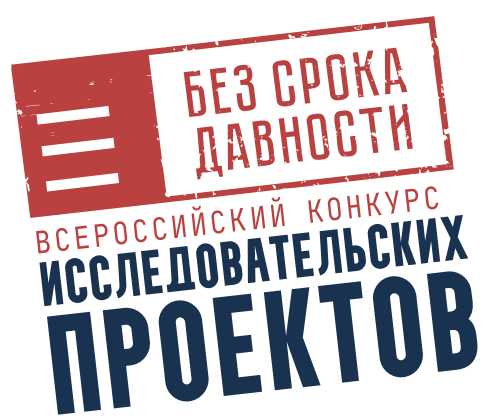 Региональный  этап Всероссийского конкурса исследовательских проектов «Без срока давности»С 1 марта по 15 апреля 2022 года состоялся региональный этап Всероссийского конкурса исследовательских проектов «Без срока давности», среди обучающихся 8–11 классов образовательных организаций, реализующих образовательные программы основного общего, среднего общего образования и обучающихся образовательных организаций, реализующих образовательные программы среднего профессионального образования.Конкурс проводился в целях формирования и развития у обучающихся исследовательских навыков посредством изучения источников исторической памяти о драматических событиях в жизни мирного населения на территории РСФСР в период Великой Отечественной войны 1941-1945 годов.Региональный куратор конкурса - КГБОУ ДО  «Красноярский краевой центр туризма и краеведения». По итогам экспертизы конкурсных работ были определены победители регионального этапа конкурса. Победителями стали учащиеся 9 класса нашей школы в следующих номинациях:- Произведения искусства военных летПроект: «Жизнь и подвиг тыла в советской живописи» -  Мерзлякова Анна, Яричина Олеся.  Руководитель - Мащенко Маргарита Михайловна, педагог ДО.- Источники личного происхождения Проект: «Фронтовой дневник - свидетель Великой Отечественной войны (период 1941-1942 гг.)» Маркова Валерия, Хайруллина Самира, Мерзлякова Анна. Руководитель – Ившина Наталья Владимировна, педагог ДО.
 Работы победителей регионального этапа конкурса направлены на федеральный этап Всероссийского конкурса исследовательских проектов «Без срока давности».